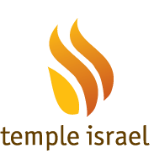 Temple Israel is happy to offer childcare and youth programming during the upcoming High Holy Days. To ensure proper staffing, we kindly request that ALL children, 7 weeks to 7th grade, be pre-registered for planning and space purposes. Our utmost priority is for the safety of all the children involved and we want to make sure we plan appropriately as space is limited. If you have any questions, please call the Temple office at 704-944-6785.Reservation Deadline is MONDAY, AUGUST 27, 2018. Important Information:      See Children and Youth Programming Sheet for more detailed information (will be sent by email by August 1). BABYSITTING: (7 weeks to Pre-K): Located in the Levine Jewish Community Center Babysitting Room. The fee is $18 per day per child and is due with reservation. All children are welcome to attend the Preschool Programs and/or Family Service with parents. Rosh Hashanah Day 1 (September 10)		9:00AM to 12:45PMRosh Hashanah Day 2 (September 11)		9:00AM to 12:45PMYom Kippur (September 19)			10:00AM to 3:00PMYOUTH PROGRAMMING: (K-7th Grade): Rosh Hashanah Day 1 (September 10)		10:00AM to 12:45PM (following Family Service)Rosh Hashanah Day 2 (September 11)	9:00AM to 12:45PM (located at Temple Israel)Yom Kippur (September 19)			11:00AM to 3:00PM (following Family Service)	      Childcare is over at the end of main services or at stated time, whichever comes first.       You will receive an email confirmation of your reservation once processed.- - - - - - - - - - - - - - - - - - - - - - - - - - - - - - - - - - - - - - - - - - - - - - - - - - - - - - - - - - - - - - - - - - - - - - Family name: ____________________ Phone Number: ____________________ Email: _______________________Child(ren) Name                                        Age/Grade          RH1	       RH2	                   YK	              Parental Volunteer: I would like to volunteer to help with High Holy Day youth programs.	YES	OR 	NOThe fee for children 7 weeks to Pre-K is $18.00 per day per child.  	Total paid   $________________           Make check payable to Temple Israel. Detach bottom half and return it with check to address below. (Please note on memo line: High Holy Day Childcare.) 